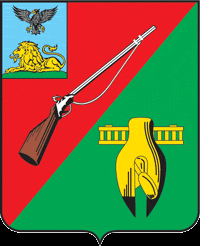 ОБЩЕСТВЕННАЯ ПАЛАТАСТАРООСКОЛЬСКОГО ГОРОДСКОГО ОКРУГАIII СОЗЫВАДевятнадцатое заседание СоветаОбщественной палатыСтарооскольского городского округа« 31  » января  2020 г.	     	         	          	 	      	  №  69                                                          РЕШЕНИЕО рассмотрении концепции размещениянестационарных торговых объектовна территории Старооскольскогогородского округаЗаслушав и обсудив информацию начальника управления развития потребительского рынка и защиты прав потребителей Симонова М.В., начальника управления архитектуры и градостроительства департамента по строительству, транспорту и ЖКХ администрации городского округа Мещерякова С.В., первого заместителя  начальника департамента имущественных и земельных отношений администрации городского округа Горелика А.И., членов Совета Общественной палаты Старооскольского городского округа  «О рассмотрении концепции размещения нестационарных торговых объектов на территории Старооскольского городского округа», Совет  Общественной палатыРЕШИЛ:Принять к сведению информацию начальника управления развития потребительского рынка и защиты прав потребителей Симонова М.В., начальника управления архитектуры и градостроительства департамента по строительству, транспорту и ЖКХ администрации городского округа Мещерякова С.В., первого заместителя  начальника департамента имущественных и земельных отношений администрации городского округа Горелика А.И.,  членов Совета Общественной палаты Старооскольского городского округа  «О рассмотрении концепции размещения нестационарных торговых объектов на территории Старооскольского городского округа».Одобрить концепцию размещения нестационарных торговых объектов на территории  Старооскольского городского округа.Рекомендовать  администрации Старооскольского городского округа рассмотреть вопрос о организации летних торговых ярмарок по продаже свежих овощей и фруктов с личных подсобных хозяйств горожан. Контроль за данным решением возложить на председателя  комиссии по экономическому развитию, транспорту, ЖКХ и предпринимательству – Шамарина В.В. Председатель Общественной палатыСтарооскольского городского округа		     	       	 В.Б. Лукъянцев